Applicant InformationDriver’s License:_____________________________EducationCertificates & Licenses List any certifications or licenses held:Certificate/License Name:__________________        Date Earned___________ Expiration Date ___________Certificate/License Name:__________________        Date Earned___________ Expiration Date ___________Certificate/License Name:__________________        Date Earned___________ Expiration Date ___________Certificate/License Name:__________________        Date Earned___________ Expiration Date ___________ReferencesPlease list three professional references.Previous EmploymentMilitary ServiceScenarios Please describe how you would handle the following 3 scenarios:Scenario #1: You are assigned a case in which you follow the behavior plan. You find that the interventions are not successful. What would you do?Scenario #2: You are assigned a case where you feel uncomfortable and you are having second thoughts about the case. You are thinking about discontinuing the case, how will you handle this?Scenario #3: You are assigned a case and your client is refusing to get dressed to go to school. This is a usual problem but this time your client is telling you that if he goes to school he will run away. How will you handle this?Disclaimer and SignatureI certify that my answers are true & complete to the best of my knowledge. If this application leads to employment, I understand that false or misleading information in my application or interview may result in my release.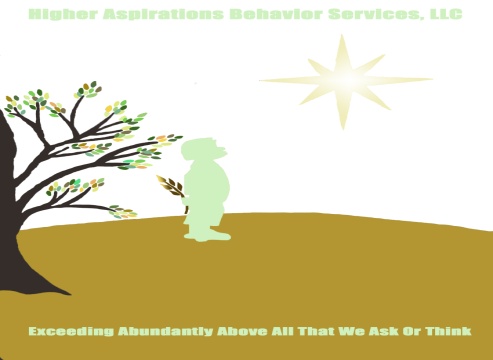 Higher Aspirations Behavior Services, LLCEmployment ApplicationFull Name:Date:LastFirstM.I.Address:Street AddressApartment/Unit #CityStateZIP CodePhone:EmailDate Available:Social Security No.:Position Applied for:                                                                              Desired Salary:  $________________   Are you a citizen of the ?YESNOIf no, are you authorized to work in the U.S.?YESNOIs there a reason why you shouldn’t work with vulnerable adults or child? YESNOIf yes, why?Have you ever been convicted of a felony?YESNOIf yes, explain:High School:Address:From:To:Did you graduate?YESNODiploma::College:Address:From:To:Did you graduate?YESNODegree:Other:Address:From:To:Did you graduate?YESNODegree:Full Name:Relationship:Company:Phone:Address:Full Name:Relationship:Company:Phone:Address:Address:Full Name:Relationship:Company:Phone:Address:Company:Phone:Address:Supervisor:Job Title:Starting Salary:$Ending Salary:$Responsibilities:From:To:Reason for Leaving:May we contact your previous supervisor for a reference?YESNOCompany:Phone:Address:Supervisor:Job Title:Starting Salary:$Ending Salary:$Responsibilities:From:To:Reason for Leaving:May we contact your previous supervisor for a reference?YESNOCompany:Phone:Address:Supervisor:Job Title:Starting Salary:$Ending Salary:$Responsibilities:From:To:Reason for Leaving:May we contact your previous supervisor for a reference?YESNOBranch:From:To:Rank at Discharge:Type of Discharge:If other than honorable, explain:Signature:Date: